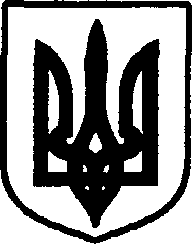 УПРАВЛІННЯ КУЛЬТУРИ, ТУРИЗМУ ТА ІНФОРМАЦІЇ Дунаєвецьої міської  радивул. Шевченка,50  м.Дунаївці,Хмельницька область  індекс 32400 10.01.2019 № 5_______________ На №_____________від______________              Управління культури, туризму та інформації Дунаєвецької міської ради  оголошує конкурс на заміщення вакантної посади: 	- спеціаліста Управління культури, туризму та інформації Дунаєвецької міської ради.До участі у конкурсі запрошуються особи, які мають спеціальну освіту відповідного професійного спрямування, за освітньо-кваліфікаційним рівнем спеціаліста, стаж роботи не менше 3 років, вільно володіють державною мовою та мають навики роботи на ПЕОМ.До конкурсної комісії необхідно подати: заяву, особову картку (форма № П2-ДС), копію документа про освіту, паспорта (1, 2, 11 сторінки), декларацію особи, уповноваженої на виконання функцій держави або місцевого самоврядування за минулий рік (декларація подається шляхом заповнення на офіційному веб-сайті національного агенства з питань запобігання корупції за формою, що визначається Агенством), автобіографію, дві фотокартки розміром 4х6 см., копію медичної довідки про проходження обов’язкових попереднього та періодичного психіатричних оглядів, копію сертифіката про проходження профілактичного наркологічного огляду, копію військового квитка (для чоловіків).    Документи на конкурс приймаються протягом 30 календарних днів з дня опублікування оголошення про проведення конкурсу за адресою: 32400, Хмельницька область, м. Дунаївці, вул. Шевченка, 50, Дунаєвецька міська рада.      За додатковою інформацією щодо основних функціональних обов’язків, розміру та умов оплати праці, умов конкурсу звертатися  до начальника Управління культури, туризму та інформації, кабінет, 19 або за телефоном 3-18-99.  Начальник Управління культури, туризмута інформації Дунаєвецької міської ради						А. Бец